POTTER-DIX PUBLIC SCHOOLS7-12 SCHOOL SUPPLY LIST 2019-20MRS. FRERICHS’ MATH CLASSESNotebook PaperPencilsAlgebra II - Calculus	Graphing Calculator TI-83 or Ti-84	(optional, but very helpful)MS. JUNG COMPUTER/BUSINESS Mechanical Pencils1 – 1-Inch 3-Ring BinderLoose-Leaf PaperP.E./HEALTH1 – 1-Inch 3-Ring BinderKnee Length ShortsGym ShoesMRS. JONES 7th & 8th GRADE ENGLISH1. Loose Leaf Paper2. Pencils3. Black Pen4. Red Pen5. Pocket Folder (any kind, any design)6. Highlighter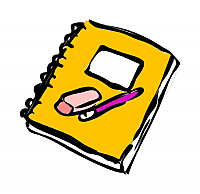 MRS. JESSEN’S 9-12 ENGLISH CLASSESPens (Blue or Black)PencilsHighlighter1 – 1-Inch 3-Ring BinderLoose-Leaf PaperMRS. WELLS SCIENCE 	[Chemistry, Physics, Engineering, 	Geoscience, Botany] Mechanical Pencils (lots as you will not be allowed to use ink)Colored Pencils (12 Pack)Earbuds	[7th & 8th Grade Study Skills]3 x 5 NotecardsMechanical PencilsSEE REVERSE SIDE FOR K-6 SUPPLY LIST